Ministru kabineta noteikumu projekta “Noteikumi par aizdevumiem ar kapitāla atlaidi investīciju projektiem komersantiem konkurētspējas veicināšanai” sākotnējās ietekmes novērtējuma ziņojums (anotācija)Ekonomikas ministrs						J.VitenbergsVīza:Valsts sekretārs		Edmunds ValantisTiesību akta projekta anotācijas kopsavilkumsTiesību akta projekta anotācijas kopsavilkumsMērķis, risinājums un projekta spēkā stāšanās laiks (500 zīmes bez atstarpēm)Ministru kabineta noteikumu projekts “Noteikumi par aizdevumiem ar kapitāla atlaidi investīciju projektiem komersantiem konkurētspējas veicināšanai” (turpmāk – MK noteikumu projekts) mērķis sekmēt komersantu attīstību, konkurētspēju, eksporta apjoma palielināšanu, tādējādi veicinot komersantu un ekonomikas atgūšanos un vienmērīgu pāreju pēc Covid-19 izraisītās krīzes, izveidojot atbalsta mehānismu komersantiem Covid-19 izraisītās krīzes pārvarēšanai kombinētā finanšu instrumenta veidā – aizdevums ar kapitāla atlaidi, kur pēc noteiktu kritēriju izpildes pēc projekta realizācijas tiek samazināta aizdevuma pamatsumma. Aizdevums paredzēts dzīvotspējīgu uzņēmējdarbības projektu īstenošanai ar mērķi atbalstīt lielus investīciju projektus, kuri ir vērsti uz jaunu iekārtu un tehnoloģisko procesu ieviešanu un veicināt Latvijas tautsaimniecības ilgtspējīgu attīstību un starptautisko konkurētspēju. MK noteikumu projekts paredz noteikt aizdevumu pieejamību komersantiem lielu investīciju projektu realizācijai. MK Noteikumu projekts stāsies spēkā nākamajā dienā pēc tā publicēšanas oficiālajā izdevumā “Latvijas Vēstnesis”. I. Tiesību akta projekta izstrādes nepieciešamībaI. Tiesību akta projekta izstrādes nepieciešamībaI. Tiesību akta projekta izstrādes nepieciešamība1.PamatojumsMK Noteikumu projekts izstrādāts saskaņā ar Covid-19 infekcijas izplatības seku pārvarēšanas likuma 15. panta trešo daļu un attīstības finanšu institūcijas likuma 12.panta ceturto daļu.2.Pašreizējā situācija un problēmas, kuru risināšanai tiesību akta projekts izstrādāts, tiesiskā regulējuma mērķis un būtībaStraujas Covid-19 izplatības dēļ un ņemot vērā, ka Pasaules Veselības organizācija 2020. gada 11. martā paziņoja, ka Covid-19 izplatība sasniegusi globālas pandēmijas apmērus, lai ierobežotu Covid-19 vīrusa izplatību Latvijā, 2020. gada 12. martā valstī tika izsludināta ārkārtējā situācija, kas tika  izbeigta ar 2020. gada 10. jūniju. 2020. gada 6. novembrī tika atkārtoti izsludināta ārkārtējā situācija, kas tika izbeigta 2021. gada 7. aprīlī. Ārkārtas situācijas izsludināšana būtiski ietekmēja arī uzņēmējdarbības vidi.  Covid-19 izraisītās krīzes rezultātā uzņēmēji piesardzīgi izvērtē jaunu investīciju veikšanu savas uzņēmējdarbības paplašināšanai. Lai veicinātu jaunu investīciju veikšanu uzņēmējdarbības paplašināšanā kā arī dotu stimulu uzņēmējiem veikt jaunas investīcijas tādējādi pārvarot  Covid-19 izraisīto krīzi, 2021.gada 21.aprīļa Covid krīzes vadības grupā uzņēmējdarbības veicināšanai ir pieņemts konceptuāls lēmums izveidot atbalsta instrumentu uzņēmēju investīciju veicināšanai, lai nodrošinātu vienmērīgu pāreju no Covid 19 izraisītās krīzes uz normālu uzņēmējdarbību. Konceptuāli tika atbalstīta finanšu instrumenta izveide – aizdevums ar kapitāla atlaidi, kur izpildoties noteiktiem rezultatīvajiem kritērijiem, komersantam ir iespēja saņemt kapitāla atlaidi par tā apjomu samazinot aizdevuma pamatsummu.Pašreizējā situācija – tirgus nepilnības raksturojumsAtbilstoši Latvijas Bankas secinājumiem 2021.gada martā, ka neraugoties uz ierobežojumiem un straujo Covid-19 izplatību, apstrādes rūpniecības devums bija daudz labāks, nekā tika prognozēts. To lielā mērā noteica nozīmīgs kokrūpniecības sniegums. Nozares pievienotā vērtība 4. ceturksnī salīdzinājumā ar samērā vasarīgo un Covid-19 maz skarto 3. ceturksni palielinājās par 4.2% un salīdzinājumā ar iepriekšējā gada atbilstošo periodu pieauga par 4.0%. Tomēr 2021. gada 1. ceturksnī gaidāms vājāks sniegums. To jau iezīmē apstrādes rūpniecības izlaides sarukums janvārī.2021. gads sācies ar jaunām problēmām, un ir pamats prognozēt, ka 1. ceturksnī apstrādes rūpniecības izlaide tomēr saruks. Rūpnieku noskaņojuma rādītājs pakāpeniski pasliktinās, turklāt arī tajās nozarēs, kuras iepriekšējā ceturksnī nodrošināja izaugsmi. Apstrādes rūpniecības izlaides janvāra operatīvie statistiskie rādītāji jau iezīmē kritumu mēneša pārmaiņās (1.7%). Gada kāpuma temps gan saglabājas pozitīvs (2.8%), tomēr tas ir divas reizes zemāks nekā iepriekšējos mēnešos.Gaidāms, ka 2021. gada sākumā IKP samazināsies, bet gadā kopumā IKP izaugsme varētu palielināties līdz 3.3% (2020. gada decembra prognoze – 2.8%). Lai gan ārkārtējā situācija tika pagarināta, tika palielināts arī valdības atbalsts krīzes pārvarēšanai. Tomēr saslimstībai mazinoties lēni, nenoteiktība saglabājas augsta. Tas apgrūtina investīciju lēmumu pieņemšanu.Tāpat Latvijas Banka secina, ka valsts finansiālais atbalsts krīzes situācijā ir svarīgs faktors uzņēmumu darbības un iedzīvotāju ienākumu saglabāšanā. Ņemot vērā atbalsta pasākumu novērtējumu, simulācijas rezultāti kopumā liecina par nozīmīgu ietekmi 2021. gada tautsaimniecības izaugsmes uzturēšanā, palielinot Latvijas IKP par 3.5%. Kopumā valdības atbalsta pasākumu struktūra ir visai plaša, sniedzot atbalstu dažādām sabiedrības grupām. Pozitīvi vērtējama arī pastiprinātas uzmanības pievēršana instrumentiem uzņēmumu darbības saglabāšanai, kas ļauj uzturēt nodarbinātību un mājsaimniecību ienākumus, tādējādi netieši sniedzot atbalstu arī darba ņēmējiem. Atbalsts uzņēmumiem ir svarīgs arī nākotnes izaugsmes nodrošināšanā, jo palīdz izvairīties no masveida bankrotu viļņa, saglabājot ražošanas jaudas piedāvājuma pusē. Arī no izlaides starpības viedokļa valdības atbalsta apjoms uzskatāms par samērīgu.Covid-19 izraisīta nedrošība un noteiktie ierobežojumi Covid-19 izplatības mazināšanai krasi ietekmēs lielo un vidējo komersantu ražošanas jaudu  saglabāšanu un eksportspēju.Covid-19 krīzei ieilgstot un palielinoties neziņai par pasaules ekonomikas atgūšanās tempiem, plānotie investīciju projekti un to izstrāde varētu tikt atlikta, t.sk., ierobežotas finansējuma ar ilgu atmaksāšanas periodu pieejamības dēļ, tādējādi vēl vairāk samazinot ekonomiskās izaugsmes potenciālu. 2020.gada otrajā pusē kreditēšanas apjomi Latvijā turpināja kristies un atpalikt no kaimiņvalstīm. Pēc Starptautiskā Valūtas Fonda datiem, arī komercbanku prasības ir augušas pēdējo gadu laikā, īpaši ilgtermiņa aizdevumiem, kas kavē ekonomikai nozīmīgu ilgtermiņa projektu attīstību.Latvijā ir ap 250 lielie un vidējie uzņēmumi, kuri galvenokārt darbojas apstrādes rūpniecībā un orientējas uz eksporta tirgiem. Attiecīgi šie uzņēmumi ir ļoti nozīmīgi Latvijas ekonomiskajai izaugsmei. Taču kreditēšanas ziņā apstrādes rūpniecība veido tikai 12% no kopējā kredītu apjoma (lielāka daļa – nekustamo īpašumu nozare).Ekonomikas ministrijas diskusijās ar uzņēmumu pārstāvošām organizācijām (Latvijas Tirdzniecības un rūpniecības kameru, Latvijas Darba devēju konfederāciju), finanšu nozari pārstāvošajām organizācijām (Finanšu nozares asociāciju, Latvijas Banku, Finanšu un kapitāla tirgus komisiju) un A/S “Attīstības finanšu institūcija Altum” (turpmāk - sabiedrība “Altum”) pieredze parāda, ka uzņēmējiem ir nepieciešams un ir ierobežoti pieejams finansējums ilgtermiņa investīciju projektu attīstībai. Diskusiju rezultātā secināts, ka:komercbankās piedāvātie kredīti ir ar maksimālo termiņu līdz 7 gadiem jeb laiku, kad komercbankām ir iespēja nodrošināt risku segumu riskus. Vienlaikus identificējams, ka aktīvu atmaksāšanās amortizācijas termiņi var būt garāki. Attiecīgi jānovērš situācija, ka tiek izsniegti īstermiņa instrumenti ilgtermiņa darījumiem;kopējie tirgus valsts un privātā sektora piedāvātie finanšu produkti ir dārgi – t.s., prēmijas/ procentu izdevumi ir dārgākas nekā Rietumeiropā;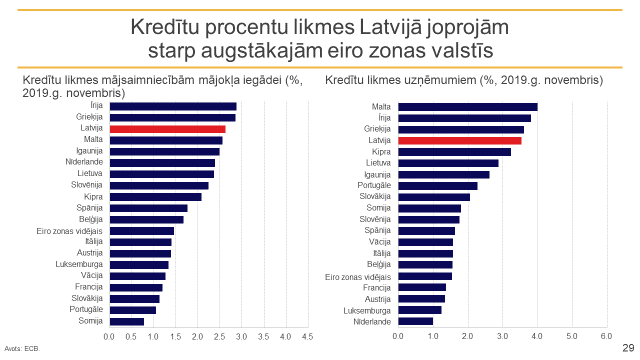 Avots: Eiropas Centrālā Banka, Latvijas Bankas prezentācija, 29.01.2020.lielajiem un vidējiem komersantiem aizdevumu nepieciešamība Covid-19 seku rezultātā ir kļuvusi par aktuālu jautājumu, attiecīgi nepieciešams piedāvāt tirgus apstākļiem aktuālu finanšu produktu, kas veicinātu uzņēmumu atgūšanos un attīstību pēc Covid-19 ierobežojumu atcelšanas.Saskaņā ar 2020.gada tirgus nepilnību ziņojumu (ex-ante) secināms, ka uzņēmumi nepieciešamo finansējumu plāno iegūt no komercbankām (36%), sabiedrības “Altum” (22%), līzinga kompānijām (10%). Vidējais svērtais neiegūtajam aizdevumam virs 300 000 EUR, ir apmēram 3.4 miljoni EUR.Kopumā secināms, ka šobrīd, īpaši Covid-19 apstākļos:tirgū amortizācijas termiņiem nav pielāgoti produkti;piedāvātie finanšu produkti ir joprojām sadārdzināti;finansējums nepieciešams infrastruktūras attīstībai, produktivitātes celšanai, inovācijām, produktu un pakalpojumu uzlabošanai, Covid-19  seku likvidācijai.Ekonomikas ministrija sadarbībā ar lielākajām uzņēmējus pārstāvošajām organizācijām Latvijas Tirdzniecības un rūpniecības kameru un Latvijas Darba devēju konfederāciju ir identificējusi finanšu pieejamības trūkumu īpaši tādiem lielajiem un vidējiem eksportējošajiem uzņēmumiem, kas ir Latvijai ilgtermiņā stratēģiski svarīgi uzņēmumi (t.i., sniedz būtisku pienesumu Latvijas IKP un veido ieņēmumus, uz kuriem varam balstīt valsts nākotnes izaugsmi), kuru darbība tehnoloģiski ir ļoti grūti atjaunojama pēc dīkstāves vai jaudu samazināšanas, kuri nodarbojas ar  konkurētspējīgu vai inovatīvu ražošanu un produkciju eksportē, kā arī IT pakalpojumus eksportējošus uzņēmumus, vai uzņēmumus ar lielu ietekmi tautsaimniecībā. Atbalsts lielajiem komersantiem stiprina vietējo mazo uzņēmumu vērtību ķēdes, kur vietējie uzņēmumi ir piegādātāji un pakalpojumu sniedzēji, tiek veidotas jaunas darba vietas.Covid-19 seku novēršana būs vairāku gadu ilgs process, kura gaitā vajadzēs atjaunot un pārstrukturēt visu Eiropas Savienības dalībvalstu ekonomiku, ņemot vērā pārmaiņas starptautiskajā darba dalīšanā un krīzes atšķirīgo ietekmi uz Eiropas Savienības dalībvalstīm un to reģioniem. Latvija pārejas posmā no Covid-19 apstākļiem uz normālas saimnieciskās darbības atsākšanu. Latvija ir re-industrializācijas izaicinājuma priekšā. Valstij ir šobrīd īpaši būtiski nodrošināt uzņēmumus ar tādiem atbalsta instrumentiem, kas spēj noreaģēt ne tikai uz pāreju, bet arī mērķētu investīciju apjomu, kas spēj pacelt eksporta jaudu jau tuvākajos gados tādējādi sniedzot ieguldījumu IKP izaugsmē un valsts labklājībā.Sabiedrības “Altum” apgrozāmo līdzekļu un investīciju aizdevumi maziem un vidējiem komersantiem pieejami saskaņā ar 2009.gada 15.septembra Ministru kabineta noteikumiem Nr.1065 “Noteikumi par aizdevumiem sīko (mikro), mazo un vidējo saimnieciskās darbības veicēju un lauksaimniecības un mežsaimniecības pakalpojumu kooperatīvo sabiedrību attīstības veicināšanai” – investīciju aizdevumiem maksimālā aizdevuma summa 2.85 milj. euro, aizdevuma termiņš līdz 15 gadiem, apgrozāmo līdzekļu aizdevumiem maksimālā aizdevuma summa līdz 1 milj. euro, aizdevuma termiņš līdz 5 gadiem, un 2016.gada 15.jūlija Ministru kabineta noteikumiem Nr. 469 “Noteikumi par paralēlajiem aizdevumiem saimnieciskās darbības veicējiem konkurētspējas uzlabošanai” – investīciju  aizdevums (nav pieejami apgrozāmo līdzekļu aizdevumi) līdz 5milj. euro (līdz 45% no projekta izmaksām), termiņš līdz 10 gadiem vai nekustamā īpašuma iegādes, būvniecības vai rekonstrukcijas projektiem līdz 15 gadiem (lielajiem komersantiem paralēlie aizdevumi bija pieejami līdz 2019.gada 16.aprīļa Ministru kabineta noteikumiem Nr.170 “Grozījumi Ministru kabineta 2016. gada 15.jūlija noteikumos Nr. 469 “Noteikumi par paralēlajiem aizdevumiem saimnieciskās darbības veicējiem konkurētspējas uzlabošanai”, kad finansēšana tika pārtraukta, izslēdzot finansējumu lielajiem komersantiem, jo vairāk kā gada laikā netika saņemts neviens lielā komersanta aizdevuma pieteikums). Attiecīgi izstrādātā finanšu instrumenta mērķis ir - samazināt tirgus nepilnību un nodrošināt pieeju lieliem un vidējiem komersantiem ilgtermiņa aizdevumiem, lai stimulētu investīciju veikšanu un kāpinātu kreditēšanas apjomus.Jauno finanšu instrumentu - aizdevumu ar kapitāla atlaidi, plānots ieviest ar sabiedrības “Altum” starpniecību.Aizdevumu un to kapitāla atlaides programma.Aizdevuma un to kapitāla atlaides nosacījumi ja visu aizdevumu sniedz sabiedrība “Altum”’, tad maksimālais aizdevuma apjoms ir 15 milj. EUR;ja aizdevumu sniedz cits finansētājs, tad sabiedrības “Altum” aizdevuma daļa ir vismaz kapitāla atlaides apmērā, kas ir līdz 30% no aizdevuma summas; Aizdevumu programmas ietvaros var sniegt arī cits finansētājs, kas ir starptautiska finanšu institūcija, kredītiestāde, ieguldījumu fondi, tādā gadījumā sabiedrības “Altum” aizdevuma daļa ir vismaz kapitāla atlaides apjomā un tiek ievēroti šādi nosacījumi:sabiedrības "Altum" aizdevums ir struktūrā subordinēts attiecībā pret kredītiestādes sniegto ilgtermiņa kredītu vai finanšu līzingu un ir pastiprināts ar zemāku nodrošinājuma kārtu nekā cita finansētāja sniegtais ilgtermiņa kredīts vai finanšu līzings;pēc finansējuma pieteikuma saņemšanas sabiedrība "Altum" sazinās ar citu finansētāju, kurā komersantam ir saistības, par iespēju kopīgi finansēt projektuJa aizdevumu sniedz sabiedrība “Altum”, tad aizdevums finansē maksimāli līdz 45% no projekta izmaksām, kapitāla atlaide ir līdz 30% no projekta izmaksām, kas sākotnēji tiek izsniegta kā aizdevums. Paredzamā kapitāla atlaide un aizdevums kopā  nepārsniedz 75% no projekta izmaksām;aizdevuma termiņu nosaka, ņemot vērā nozares specifiku, ekonomisko ciklu, aizdevuma izmantošanas mērķi un par aizdevuma līdzekļiem iegādājamo aktīvu lietderīgo kalpošanas un amortizācijas termiņu. Aizdevuma termiņš var būt līdz 20 gadiem sākotnējiem ieguldījumiem, nepārsniedzot iegādājamo aktīvu lietderīgo kalpošanas laiku un amortizācijas termiņu (nav ekonomiski pamatoti nodrošināt aizdevuma termiņu garāku par pamatlīdzekļu amortizācijas termiņu). atbilstoši iekārtas amortizācijas/izmantošanas termiņam un atbilstoši Iekārtas veidam vidēji aizdevuma termiņš ir 5-8gadi, savukārt būvēm 10-15 gadi, tāpat aizdevuma aksimālajā termiņā tiek paredzēts aizdevuma labvēlības periods.sabiedrība “Altum” aizdevuma pamatsummas atmaksu var atlikt līdz 36 mēnešiem no aizdevuma izsniegšanas, ņemot vērā projekta specifiku un aizdevuma izmantošanas mērķi. Pie pamatotiem apstākļiem aizdevuma pamatsummas atmaksu var atlikt vēl uz 12 mēnešiem. Pēc šī termiņa aizdevuma pamatsummas atlikšana vairs nav iespējama. Minētie nosacījumi samazina spiedienu uz komersanta naudas plūsmu, kas ir īpaši svarīgi investīciju projektu īstenošanas un darbības uzsākšanas laikā. Labvēlības periods tiek noteikts uzreiz pie aizdevuma līguma noslēgšanas;Aizdevuma atmaksa tiek atrunāta aizdevuma līgumā starp  komersantu un sabiedrību “Altum”;ja komersants piesakās kapitāla atlaidei brīdī, kad ir spēkā atliktais pamatsummas maksājuma termiņš, tad labvēlības periods tiek izbeigts;aizdevuma procentu likmi nosaka, ņemot vērā aizņēmēja kredītreitingu un aizdevuma nodrošinājuma līmeni un ievērojot Komisijas paziņojums par atsauces likmes un diskonta likmes noteikšanas metodes pārskatīšanu (2008/C 14/02);aizdevumiem nebūs specifiski nozaru ierobežojumi, izņemot tādas nozares kā tabakas ražošana, azartspēles u.c., kā arī Komisijas 2014. gada 17. jūnija Regulas Nr. 651/2014, ar ko noteiktas atbalsta kategorijas atzīst par saderīgām ar iekšējo tirgu, piemērojot Līguma 107. un 108. panta (turpmāk – Regula Nr. 651/2014) 1.panta 2. un 3.punktā, 13.pantā noteiktās nozares un darbības; Atbalstāmās nozares ir saimnieciskās darbības veidi, kas tiek īstenoti sekojošos Viedās specializācijas prioritārajos sektoros:zināšanu ietilpīga bioekonomika;biomedicīna, medicīnas tehnoloģijas, farmācija;fotonika un viedie materiāli, tehnoloģijas un inženiersistēmas;viedā enerģētika un mobilitāte;informācijas un komunikācijas tehnoloģijasMK Noteikumu projekta aizdevumu programma ir izstrādāta, ievērojot Komisijas regulas Nr. 651/2014 14.panta mērķi. Vienlaikus plānotais finanšu instruments neparedz segt privātā sektora sniegtos pakalpojumus, piemēram, tas attiecas uz aizdevumu refinansēšanai un restrukturēšanai un uzsāktu investīciju projektu īstenošanu. Attiecīgi sagatavotie ierobežojumi ir ar leģitīmu mērķi un samērīgi. Paredzot valsts atbalstu, būtiski ir ņemt vērā aizdevumu programmas mērķi - sekmēt lielo un vidējo komersantu attīstību, konkurētspēju, eksporta apjoma palielināšanu, nodrošinot finansējumu dzīvotspējīgu uzņēmējdarbības projektu īstenošanai, un veicināt Latvijas tautsaimniecības ilgtspējīgu attīstību un starptautisko konkurētspēju. Attiecīgi ir sniedzams tāds atbalsts, kas paredz šī mērķa leģitīmu izpildi.Aizdevumus un to kapitāla atlaides varēs saņemt šādi komersanti:kuri atbilst lielā komersanta statusam atbilstoši Komisijas regulas nr.651/2014 2. panta 24. punktam;kuri atbilst vidējā komersanta statusam, t.i., nepārsniedz Komisijas regulas Nr.651/2014 1.pielikuma 2.panta 1.punkta un pārsniedz šā panta 2.punktā noteiktos kritērijus;reģistrēts Latvijas Republikas Komercreģistrā;investīciju projekta mērķis ir jaunu ražotņu, iekārtu un tehnoloģisko procesu ieviešana, skaidri nodalot šos ieguldījumus no esošās saimnieciskās darbības;investīciju projektā paredzēto attiecināmo izmaksu apjoms ir vismaz 10 000 000 euro;aizdevuma mērķis ir investīcijas materiālos un nemateriālos aktīvos ražošanas uzsākšanai, paplašināšanai (t.sk., uzņēmumu pārņemšanai) un efektivizācijai, pasākuma ietvaros ir iespējama materiālo aktīvu noma. Iformācija par uzņēmumu pārņemšanas nosacījumu, ka komercsabiedrības aktīvu iegāde, kas ir slēgta vai būtu slēgta, ja tā nebūtu iegādāta, un to ir iegādājies ar pārdevēju nesaistīts ieguldītājs, tiks norādīta komersanta biznesa plānā un komersantam būs jāsniedz pamatojošie dokumenti, kas pierāda, ka uzņēmuma pārņemšanas un aktīvu iegādes gadījumā komersants būtu slēgts, ja tas nebūtu iegādāts. Iesniegto informāciju izvērtē sabiedrība “Altum”. Aktīvu iegāde ir daļa no visa investīciju projekta, kur iegādājoties uzņēmumu, komersants paplašina savu darbību, piemēram, uzbūvējot jaunu rūpnīcu uz esošās rūpnīcas bāzes, kurā tiek ievietotas jaunas iekārtas, un šī rūpnīca piemēram, ir ģeogrāfiski daudz izdevīgākā vietā eksporta tirgum nekā esošā rūpnīca.komersantam saskaņā ar Valsts ieņēmumu dienesta administrēto nodokļu (nodevu) parādnieku datubāzē pieejamo informāciju nav nodokļu vai nodevu parādu, tai skaitā valsts sociālās apdrošināšanas obligāto iemaksu parāda, kas kopsummā pārsniedz 1000 euro, izņemot nodokļu maksājumus, kuru segšanai ir piešķirts samaksas termiņa pagarinājums, ir noslēgta vienošanās par labprātīgu nodokļu samaksu vai noslēgts vienošanās līgums;komersants nav uzskatāms par grūtībās nonākušu uzņēmumu saskaņā ar Komisijas regulas Nr. 651/2014 2. panta 18. punktu; "pasludināts maksātnespējas process" aptver arī tādus maksātnespējas stāvokļa risinājumus kā bankrots, sanācija un mierizlīgums, līdz ar to aptver arī tos maksātnespējas procesus, kas pasludināti saskaņā ar likumu "Par uzņēmumu un uzņēmējsabiedrību maksātnespēju" un Maksātnespējas likumu, kas bija spēkā līdz 2010. gada 1. novembrim”uz to neattiecas līdzekļu atgūšanas rīkojums saskaņā ar Komisijas regulas Nr. 651/2014 1. panta 4. punkta "a" apakšpunktu.ieguldījums atbalsta komersanta darbību saskaņā ar Eiropas Savienības mērķiem un Latvijas saistībām, kas attiecas uz zaļo un digitālo transformāciju, tostarp Eiropas Savienības mērķi līdz 2050. gadam panākt klimatneitralitāti.Investīciju projektu vērtēšana Pieteikumus finansējumam plānots organizēt uzsaukumu veidā. Lai nodrošinātu atbalstu, LIAA organizē uzsaukumus pieteikumu pieņemšanu par finansējuma piesaisti investīciju projektiem, par to publicējot informāciju LIAA tīmekļa vietnē. Uzsaukumi tiek organizēti, ņemot vērā pieejamo finansējumu aizdevumu programmā. Tiek plānots, ka tiks atbalstīti tie projekti, kuri savos pieteikumos ir norādījuši sasniedzamos kritērijus kapitāla atlaidei, tāpat tiks vērtēti sasniedzamie rezultatīvie rādītāji atbilstoši LIAA iekšējā kārtībā noteiktajai metodoloģijai un finansējuma ietvaros tiks atbalstīti tie projekti, kuri būs norādījuši lielākos sasniedzamos rādītājus kapitāla atlaidei. Uzsaukuma vērtēšanas kritēriji un nosacījumi tiks atrunāti LIAA iekšējā kārtībā, kas tiks saskaņota ar Ekonomikas ministriju un publicēti LIAA un sabiedrības “Altum” tīmekļa vietnē.Pirmais uzsaukums tiek plānots ne vēlāk kā 3 mēnešus pēc MK Noteikumu projekta apstiprināšanas, kur komersanti varēs pieteikties aizdevuma programmai 3 mēnešu laikā no uzsaukuma publicēšanas brīža. LIAA projektus pēc uzsaukuma noslēgšanās  izvērtēs 1 mēneša laikā un tālāk informāciju nodos sabiedrībai “Altum”.Pieteikums ilgtermiņa investīciju finansējuma saņemšanai no komersanta puses tiks iesniegts Latvijas Investīciju attīstības aģentūrā (LIAA) un sabiedrībā “Altum”. Tiks izstrādāta vienota pieteikuma veidlapa un komersants visus dokumentus sākotnēji iesniedz LIAA, pēc LIAA izvērtējuma, izvērtējumu par projekta finansēšanu veic sabiedrība “Altum”.I LIAA savas kompetences ietvaros izvērtēs investīciju atbilstību prioritāro investīciju projekta un kapitāla atlaides kritēriju atbilstībai, un savu izvērtējumu iesniedz sabiedrībai “Altum”. Izvērtējot pieteikumu LIAA ņems vērā šādus kritērijus:prioritāro investīciju projekta sektoru, kurā tiek veikti ieguldījumi;plānoto ieguldījumu apmēru un projekta īstenošanas vietu. Projekta īstenošanas vieta šo noteikumu izpratnē ir vieta, kur projekta iesniedzējs ražo savu produkciju vai sniedz pakalpojumus. Projektu var īstenot vairākās adresēs, ja šajās adresēs ir izvietota vienota ražošanas vai pakalpojumu sniegšanas ķēde; Projekts tiek realizēts Latvijā un ar projekta īstenošanas vietu ir domāts vieta Latvijā, kur tiek realizēts projekts.projekta īstenošanas laika ietvaru, tai skaitā investīciju projekta īstenošanas laiku;plānoto darba vietu skaitu, kas tiks izveidotas investīciju projekta īstenošanas rezultātā, kā arī informāciju par plānoto darba samaksas vidējo bruto apmēru (paredzamo algu izmaksu apmēru);plānoto preču un pakalpojumu eksporta apjomu triju gadu periodā pēc projekta īstenošanas pabeigšanas;plānoto ieguldījumu apjomu pētniecībā un attīstībā, kas nepieciešams, lai noteiktu komersanta atbilstību kapitāla atlaides saņemšanai;plānotos sasniedzamos rādītājus atbalsta kapitāla atlaides saņemšanai.Paredzēts, ka LIAA tiek izstrādāta iekšējā kārtība kādā tiek vērtēti iesniegtie projekta pieteikumi. Projekti ar augstāko punktu skaitu un kas atbilst augstāk minētajiem kritērijiem var pretendēt uz kapitāla atlaidi, kas paredzēta līdz 30% no aizdevuma summas, bet nepārsniedz 10 000 000 euro, kur kapitāla atlaides lielums atkarīgs no valsts atbalsta nosacījumiem. Kapitāla atlaide tiek piešķirta, ja komersants izpilda tā noteiktos kritērijus pirmajā gadā pēc projekta īstenošanas.II Sabiedrība “Altum” vērtēs aizdevuma piešķiršanas nosacījumus, komercdarbības atbalsta nosacījumu izpildi, projekta ekonomisko dzīvotspēju, piemērojot līdzšinējo sabiedrības “Altum” praksi uzņēmējdarbības projektu analīzē, ņemot vērā šādus pamatprincipus/ nosacījumus projektu izvērtēšanā:biznesa idejas potenciāla un tās ilgtspējas novērtēšana;projekta realizācijai nepieciešamo aktivitāšu un to realizēšanai nepieciešamo resursu novērtēšana (t.sk., plānoto ieguldījumu pamatotības, samērīguma, lietderības izvērtēšana, lai sasniegtu plānotos mērķus, nodrošinājuma pietiekamība un likviditāte);uzņēmuma finanšu situācijas un projekta ilgtermiņa finansiālās dzīvotspējas novērtēšana;klienta zināšanu un/ vai pieredzes atbilstības izvērtēšana;uzņēmējdarbības iespējamo risku un to minimizēšanas iespēju novērtēšana;citi kredītspējas vērtēšanas nosacījumi.Sabiedrības “Altum” aizdevumu nevarēs piešķirt, ja klients nav atbilstošs Noziedzīgi iegūtu līdzekļu legalizācijas un terorisma un proliferācijas finansēšanas novēršanas likuma nosacījumiem, gadījumos, ja ir neskaidra kapitāla izcelsme, komersanta patiesā labuma guvēji, komersanta un tā īpašnieka, vadības, patiesā labuma guvēju reputācija vai citi no likuma izrietošie pārkāpumi. Minētie var būt iemesli kredītiestādes noraidījumam, tāpat arī sabiedrība “Altum” veic šādu klientu izvērtēšanu atbilstoši Noziedzīgi iegūtu līdzekļu legalizācijas un terorisma un proliferācijas finansēšanas novēršanas likumam;atbilstību komercdarbības atbalsta prasībāmV sabiedrība “Altum” slēdz civiltiesisku līgumu ar komersantu.Atbilstību komercdarbības atbalstam izvērtē sabiedrība “Altum”.Lai nodrošinātu finansējumu aizdevuma piešķiršanai papildus publiskajam finansējumam sabiedrība “Altum” projektam piesaista finansējumu tirgū no starptautiskām finanšu institūcijām (piemēram, European Investment Bank (EIB), European Bank for Reconstruction and Development  (EBRD)), emitējot obligācijas, ieguldījumu fondiem vai kredītiestādēm, vai citiem investoriem. Ja projektam tiek piesaistīts cits finansējums (starptautiska finanšu institūcija vai ieguldījumu fonds, vai kredītiestāde), tad sabiedrības “Altum” aizdevums ir vismaz kapitāla atlaides apjomā. Sabiedrība “Altum” papildus finansējumu projekta līmenī var piesaistīt valsts aizdevumu kredītlīnijas veidā, tādā gadījumā valsts aizdevuma atmaksas termiņš ir līdz 2045. gada 31. decembrim. Valsts aizdevumam nepiemēro riska likmi, un to nodrošina ar komercķīlu, sabiedrībai "Altum" ieķīlājot prasījuma tiesības un to nākamās sastāvdaļas kā lietu kopību, kas izrietēs no sabiedrības "Altum" izsniegtajiem aizdevumiem. Ja projekts Ministru kabinetā netiek atbalstīts, aizdevuma līgums ar sabiedrību “Altum” netiek noslēgts.Atbalsta pieņemšanas brīdī (civiltiesiskā līguma noslēgšanas brīdī) ir noteikta maksimālā atbalsta intensitāte (kapitāla atlaide kopā ar aizdevumu subsīdijas ekvivalentu, ieskaitot aizdevuma termiņa pagarinājumu) un tā projekta īstenošanas laikā nevar tikt palielināta, tādējādi nodrošinot stimulējošā principa ievērošanu. Tāpat šai brīdī ir izvērtēta arī atbilstība lielam vai vidējam komersanta statusam un to, vai uzņēmums nav grūtībās nonācis uzņēmums. Nosakot aizdevuma subsīdijas ekvivalentu, sabiedrība “Altum” jau pie civiltiesiskā līguma noslēgšanas vienojas ar komersantu par labvēlības periodu un pieņemot, ka pie pamatotiem apstākļiem ir iespēja pagarināt to vēl par 12 mēnešiem (iekļaujot šo periodu aprēķinā).MK noteikumu projekts neattiecas uz lauksaimniecības, kā arī uz zvejniecības un akvakultūras nozaru saimnieciskās darbības veicējiem.Regulas Nr.651/2014 14.panta 16.pants nosaka, ka “Saņēmējs apstiprina, ka tas pēdējo divu gadu laikā pirms pieteikšanās uz atbalstu nav veicis pārcelšanu uz uzņēmējdarbības vietu, kurā tiks veikts sākotnējais ieguldījums, kuram pieprasīts atbalsts, un apņemas to nedarīt divus gadus pēc tam, kad ir pabeigts sākotnējais ieguldījums, kuram tiek pieprasīts atbalsts.”, savukārt, 2.panta 61.a) punkts precizē, ka  “pārcelšana” ir tādas pašas vai līdzīgas darbības vai tās daļas pārvietošana no uzņēmējdarbības vietas vienā EEZ līguma līgumslēdzējā pusē (sākotnējā uzņēmējdarbības vieta) uz uzņēmējdarbības vietu, kurā tiek veikts atbalstītais ieguldījums, citā EEZ līguma līgumslēdzējā pusē (atbalstītā uzņēmējdarbības vieta). (..)”. Ievērojot minētos ierobežojumus, MK Noteikumu projektā paredzēts, ka pārcelšana uz Latviju iespējama no teritorijas ārpus EEZ valstīm, bet nav iespējama EEZ valstu ietvaros. Atbalsta piešķiršanas beigu termiņš ir 2021.gada 31.decembris. Aizdevumu kapitāla atlaides saņemšanas nosacījumi Aizdevuma kapitāla atlaides maksimālais apmērs ir līdz 30% no aizdevuma pamatsummas, nepārsniedzot Regulas Nr.651/2014 14.pantā noteiktās atbalsta intensitātes, bet ne vairāk kā 10 milj. EUR.Kapitāla atlaidei komersants var pieteikties, kad ir realizēts projekts un ir nostrādāts viens pilns gads (faktiskais darbības gads),  ja tiek izpildīti vismaz 4 no šādiem kritērijiem:mēneša vidējā bruto darba samaksa darbiniekiem nav mazāka par mēneša vidējās bruto darba samaksas apmēru reģionā iepriekšējā gadā, kam piemērots koeficients 1,3 (izņemot Rīgu, kur mēneša vidējā bruto darba samaksa darbiniekiem nav mazāka par mēneša vidējās bruto darba samaksas apmēru tautsaimniecībā iepriekšējā gadā, kam piemērots koeficients 1,3) kas jāsaglabā vismaz 5 gadus no projekta īstenošanas brīža;preču vai pakalpojumu eksporta apjoms investīciju projekta rezultātā ir vismaz 3 000 000 euro  pēc investīciju projekta īstenošanas;​investīciju projekta īstenošanas rezultātā uz katriem kapitāla atlaides 250 000 euro ir radīta viena jauna darba vieta ar pilnu darba slodzi un kopā ir radītas ne mazāk kā 12 jaunas darba vietas ar pilnu darba slodzi. Jaunradītajās darba vietās nodarbinātās personas divu gadu laikā pirms finansējuma pieteikuma iesniegšanas dienas nav tikušas nodarbinātas projekta iesniedzēja, nomnieka vai tā saistīto personu grupā atbilstoši Valsts ieņēmumu dienesta vai Valsts sociālās apdrošināšanas aģentūras sniegtajai informācijai.komersanta kopējo ieguldījumu apjoms pētniecībā un attīstībā triju gadu periodā pēc investīciju projekta īstenošanas ir vismaz 250 000 euro;Vismaz 20% no plānotajiem investīciju projektu ieguldījumiem ir vērsti uz ieguldījumiem zaļo tehnoloģiju izmantošanu produktu ražošanas un pakalpojumu sniegšanas procesā un citos uz klimata pārmaiņu ietekmes mazināšanu vērstu produktu ražošanā (piemēram, enerģijas uzkrāšana un atguve; videi draudzīgu un energoefektīvu materiālu un produktu radīšana; viedā mobilitāte un tīra transportēšana; ūdens resursu vadība; gaisa piesārņojuma samazināšana; atkritumu apsaimniekošana - ražošanas procesu pārpalikumu izmantošana; produktu dzīves cikla paildzināšana).Kapitāla atlaides apjoms ir noteikts pie civiltiesiskā līguma slēgšanas. Saimnieciskās darbības veicējs kapitāla atlaidei var sākt pieteikties pēc projekta realizācijas, kad ir nostrādāts viens pilns gads. Pieteikties kapitāla atlaidei saimnieciskās darbības veicējs var visu aizdevuma līguma darbības laiku, kad tiek sasniegti plānotie kapitāla atlaides kritēriji. Nosacījums par to, ka sasniegtie kritēriji jāsaglabā vismaz piecus gadus (P&A 3 gadus) ir no brīža, kad tiek izmaksāta kapitāla atlaide.Ekonomikas ministrija skaidro Ministru kabineta noteikumu projektā ietverto nosacījumu attiecībā uz jaunu darba vietu radīšanu, proti, jaunizveidotajās darbavietās nodarbinātās personas divu gadu laikā pirms projekta iesniegšanas dienas nav tikušas nodarbinātas projekta iesniedzēja, nomnieka vai tā saistīto personu grupā. Ekonomikas ministrija skaidro, ka nosacījuma primārais mērķis ir nodrošināt jaunizveidoto darbavietu saistību ar veiktām investīcijām projekta ietvaros. Proti, jaunizveidotām darbavietām ir jārodas projekta ietvaros un ir redzama sasaiste starp veiktajām investīcijām un  izveidotajām darba vietām. Lai nodrošinātos pret fiktīvu darba vietu radīšanu, lai izpildītu Ministru kabineta noteikumos noteiktās prasības, Ekonomikas ministrija ir noteikusi iepriekš minēto ierobežojumu, tādā veidā nav iespējama situācija, kurā ir fiktīvi izbeigtas darba tiesiskās attiecības un neilgā laika posmā konkrētā persona atkal ir pieņemta darbā. Papildus Ekonomikas ministrija skaidro, ka nosacījuma izpilde tiks vērtēta attiecībā pret izveidoto amata vietu projekta ietvaros un netiks vērtēta kopsakarībās ar projekta iesniedzējam pārējām darbībām darba vietu izveidē vai likvidēšanā ārpus projekta. Projekta ietvaros izveidotās darba vietas nevar būt atkarīgas no komercdarbības sezonalitātes, kā arī nepilnas slodzes amata vieta var tikt summēta, lai kopumā projekta ietvaros uzskatītu par izveidotu vienu pilnas slodzes darba vietu. Papildus skaidrojam, ka ja tiek radītas nepilnas slodzes darba vietas, tad tās tiek summētas.Lai saņemtu aizdevuma kapitāla atlaidi komersants LIAA iesniedz pieteikumu un pamatojošos dokumentus par projekta pabeigšanu. LIAA izvērtē pieteikumu un sniedz atzinumu sabiedrībai “Altum” par kapitāla atlaides piešķiršanu, kur sabiedrība “Altum”, balstoties uz šo atzinumu, samazina aizdevuma pamatsummu.Pēc pirmā pilnā faktiskā darbības gada pēc projekta īstenošanas 5 gadu periodā (ja pieteikums kapitāla atlaidei tiek saņemts vēlāk nekā pēc pirmā pilnā faktiskā darbības gada, tad 5 gadu perioda tiek skaitīts no brīža, kad tiek izmaksāta kapitāla atlaide), LIAA atkārtoti izvērtē projekta iesniedzēja sasniegtos kritērijus un to atbilstību projekta iesniegumā norādītajam. Kritēriji tiek pārbaudīti katru gadu, pēc uzņēmuma gada pārskata publicēšanas. Attiecībā uz kritēriju ieguldījumiem P&A, tas tiek pārbaudīts 3 gadu periodā. Ja tiek konstatēts, ka nav izpildīti noteiktie kapitāla atlaides piešķiršanas kritēriji, tad par piešķirtā kapitāla atlaides summu tiek saglabāts sabiedrības “Altum” izsniegtais aizdevums atbilstoši Altum noslēgtajam civiltiesiskajam līgumam ar komersantu.Saimnieciskās darbības veicējam jānodrošina, ka ir skaidri identificējami pārbaudāmie kritēriji, nodalot uzņēmuma grāmatvedībā finansēto projektu no uzņēmuma pārējās grāmatvedības.Aizdevumu aprēķināšanas nosacījumiProgrammas ietvaros paredzēts sniegt sabiedrības “Altum”  aizdevumus.Aizdevumi nav kvazikapitāla instrumenti Regulas Nr.651/2014 2.panta (66) punkta izpratnē, jo:aizdevumam ir nodrošinājums (lietā SA.38674 (N/2014) aprakstīti nenodrošināti (non-collateralised) aizdevumi);piešķirta, ir vienāda ar cita finansētāja aizdevuma likmi;aizdevumus piešķir dzīvotspējīgiem projektiem, nevis riska investīcijām;peļņa sabiedrībai “Altum” nav atkarīga no komersanta peļņas vai zaudējumiem, kas ir viena no galvenajām kvazikapitāla finansējuma pazīmēm. Atbalsta apvienošana ar citu atbalstu MK Noteikumu projektā paredzēts, ka aizdevumu programmas ietvaros sniegto atbalstu var apvienot ar citu atbalstu, piemēram, aizdevumu var izsniegt Centrālās finanšu un līgumu aģentūras, Lauku atbalsta dienesta vai Latvijas Investīciju un attīstības aģentūras administrētu ES fondu projektu īstenošanai, projektiem iespējams pašvaldību atbalsts vai nodokļu atlaides.Lai nodrošinātu, ka tiek ievērotas Regulas Nr.651/2014 stimulējošās ietekmes prasības un MK Noteikumu projektā paredzētā finansējuma piesaistīšanas procesu aizdevumu gadījumā, gadījumos, kad notiks atbalsta apvienošana, projektu varēs uzsākt brīdī, kad sabiedrībā “Altum” un LIAA ir saņemts pieteikums, vienlaikus komersantam ir pienākums iesniegt sabiedrībai “Altum” un LIAA visu informāciju, kas skar atbalsta kumulāciju, t.sk., visu iesaistīto institūciju lēmumus, ja tādi ir pieņemti uz pieteikuma iesniegšanas brīdi, un projekta īstenošanas nosacījumiem. Komersants nav atbrīvots no informācijas sniegšanas sabiedrībai “Altum” par izmaiņām, ko paredz iesaistīto pušu lēmumi, īpaši attiecībā uz attiecināmo izmaksu atbalsta kumulāciju. Tādējādi šajā programmā tiek pastiprinātas projekta uzsākšanas prasības, atbilstoši Regulas Nr.651/2014 6.panta 2.punktam.Atbalsta apvienošanas gadījumā ievērojami Regulas Nr.651/2014 nosacījumi par maksimālo intensitāti un minimālo privātā finansējuma apjoma. Attiecīgi, ja ar citu publisko atbalstu kāds no nosacījumiem tiktu pārsniegts, nepieciešams samazināt aizdevuma vai cita atbalsta apmēru.Saskaņā ar MK Noteikumu projektā paredzēto atbalstu par vienām un tām pašām attiecināmajām izmaksām nedrīkst apvienot ar atbalstu, kuru sniedz saskaņā ar Eiropas Komisijas lēmumiem, kas pieņemti atbilstoši Eiropas Komisijas Pagaidu regulējumam valsts atbalsta pasākumiem, ar ko atbalsta ekonomiku pašreizējā Covid-19 uzliesmojuma situācijā piemēram, State Aid SA.56722 – Latvia – COVID-19: Loan guarantee scheme and subsidised loan scheme. Attiecībā uz attiecināmajām izmaksām – nemateriālo aktīvu klasifikācijā piemērojami starptautiskie grāmatvedības standarti. Materiālos aktīvos proporciju nosaka no visu ieguldījumu kopsummas. Materiālajos aktīvos ieskaita saskaņā ar MK Noteikumu projektā minētajiem veiktajiem ieguldījumiem.Atbalstu nav iespējams apvienot ar atbalstu paredzamo algu izmaksu veikšanai.Programmas darbības termiņš- Lēmumu par aizdevuma piešķiršanu var  pieņemt līdz 2021.gada 31.decembrim. Eiropas Komisija ir 2021.gada 19.aprīlī ir pieņēmusi Reģionālās valsts atbalsta pamatnostādnes 2022.-2027.gadam, no kurām izriet reģionālā atbalsta nosacījumi, nākamajam periodam (pēc 2021.gada 31.decembra), kas paredz, ka nākamajā periodā “a” reģionos (Latvija) būs samazināta atbalsta intensitāte, lielajiem uzņēmumiem 30% (vidējiem uzņēmumiem 40%) un to piemērošana būs iespējama tikai pēc jaunās reģionālās atbalsta kartes saskaņošanas ar Eiropas Komisiju. Jauno reģionālā atbalsta karti varēs sākt skaņot ar Eiropas Komisiju tikai 2021.gada otrajā pusē. Reģionālo atbalstu pēc 2022.gada 1.janvāra varēs piešķirt tikai tad, kad būs apstiprināta jaunā karte un veikti grozījumi ministru kabineta noteikumos. Pēc jaunās kartes apstiprināšanas un grozījumiem Ministru kabineta noteikumos, MK Noteikumu projektā tiks veiktas attiecīgās izmaiņas.- Aizdevuma programmas ietvaros atbalsts tiek izmaksāts līdz 2029.gada 30.septembrim, kas paredz, līdz šim brīdim tiek izmaksāts aizdevums komersantam kā arī ir piešķirta kapitāla atlaideProgrammas finansējumsProgrammas īstenošanai paredzēts valsts budžeta finansējums, ko veido sabiedrības “Altum” rezerves kapitālā ieskaitītie līdzekļi 58 565 000 EUR, kas tiks novirzīti MK Noteikumu projekta atbalsta programmas finansēšanai no šādām programmām:- 22 565 000 EUR no programmas, kas tiek realizēta saskaņā ar 2020.gada 10.novembra Ministru kabineta noteikumiem Nr.677 “Noteikumi par aizdevumiem un to procentu likmju subsīdijām komersantiem konkurētspējas veicināšanai”;- 16 000 000 EUR no programmas, kas tiek realizēta saskaņā ar 2017.gada 5.septembra Ministru kabineta noteikumi Nr.537 “Noteikumi par portfeļgarantijām sīko (mikro), mazo un vidējo saimnieciskās darbības veicēju – juridisko personu – kreditēšanas veicināšanai”;- 20 000 000 EUR no programmas, kas tiek realizēta saskaņā ar 2020.gada 14.jūlija Ministru kabineta noteikumi Nr.454 “Noteikumi par garantijām lielajiem komersantiem, kuru darbību ietekmējusi Covid-19 izplatība”.Aizdevumu programmas ietvaros plānots sniegt atbalstu 5 līdz 6 lieliem investīciju projektiem.Ekonomikas ministrija sadarbībā ar sabiedrību “Altum”  sagatavos izvērtējumu, kurā ietverta aizdevumu programmas ietekme, riski un sagaidāmie zaudējumi, finansiālie rezultāti un krīzes aizdevumu programmas īstenošanas izmaksas, lai ievērotu Attīstības finanšu institūcijas likuma 12.panta trešajā un ceturtajā daļā noteikto un iesniegs to Ministru kabinetā kopā ar MK noteikumu projektu.Ekonomikas ministrija 20 darba dienu laikā no MK Noteikumu projekta apstiprināšanas dienas Ministru kabinetā iesniegs paziņojumu Eiropas komisijai SANI2 sistēmā par programmu.3.Projekta izstrādē iesaistītās institūcijas un publiskas personas kapitālsabiedrībasEkonomikas ministrija, sabiedrība “Altum”, LIAA4.Cita informācijaNav II. Tiesību akta projekta ietekme uz sabiedrību, tautsaimniecības attīstību un administratīvo sloguII. Tiesību akta projekta ietekme uz sabiedrību, tautsaimniecības attīstību un administratīvo sloguII. Tiesību akta projekta ietekme uz sabiedrību, tautsaimniecības attīstību un administratīvo sloguII. Tiesību akta projekta ietekme uz sabiedrību, tautsaimniecības attīstību un administratīvo sloguII. Tiesību akta projekta ietekme uz sabiedrību, tautsaimniecības attīstību un administratīvo sloguII. Tiesību akta projekta ietekme uz sabiedrību, tautsaimniecības attīstību un administratīvo sloguII. Tiesību akta projekta ietekme uz sabiedrību, tautsaimniecības attīstību un administratīvo sloguII. Tiesību akta projekta ietekme uz sabiedrību, tautsaimniecības attīstību un administratīvo sloguII. Tiesību akta projekta ietekme uz sabiedrību, tautsaimniecības attīstību un administratīvo sloguII. Tiesību akta projekta ietekme uz sabiedrību, tautsaimniecības attīstību un administratīvo slogu1.Sabiedrības mērķgrupas, kuras tiesiskais regulējums ietekmē vai varētu ietekmētSabiedrības mērķgrupas, kuras tiesiskais regulējums ietekmē vai varētu ietekmētLatvijā reģistrēti komersanti.Latvijā reģistrēti komersanti.Latvijā reģistrēti komersanti.Latvijā reģistrēti komersanti.Latvijā reģistrēti komersanti.Latvijā reģistrēti komersanti.Latvijā reģistrēti komersanti.2.Tiesiskā regulējuma ietekme uz tautsaimniecību un administratīvo sloguTiesiskā regulējuma ietekme uz tautsaimniecību un administratīvo sloguMK noteikumu projekts šo jomu neskarMK noteikumu projekts šo jomu neskarMK noteikumu projekts šo jomu neskarMK noteikumu projekts šo jomu neskarMK noteikumu projekts šo jomu neskarMK noteikumu projekts šo jomu neskarMK noteikumu projekts šo jomu neskar3.Administratīvo izmaksu monetārs novērtējumsAdministratīvo izmaksu monetārs novērtējumsMK noteikumu projekts šo jomu neskarMK noteikumu projekts šo jomu neskarMK noteikumu projekts šo jomu neskarMK noteikumu projekts šo jomu neskarMK noteikumu projekts šo jomu neskarMK noteikumu projekts šo jomu neskarMK noteikumu projekts šo jomu neskar4.Atbilstības izmaksu monetārs novērtējumsAtbilstības izmaksu monetārs novērtējumsMK noteikumu projekts šo jomu neskarMK noteikumu projekts šo jomu neskarMK noteikumu projekts šo jomu neskarMK noteikumu projekts šo jomu neskarMK noteikumu projekts šo jomu neskarMK noteikumu projekts šo jomu neskarMK noteikumu projekts šo jomu neskar5.Cita informācijaCita informācijaNavNavNavNavNavNavNavIII. Tiesību akta projekta ietekme uz valsts budžetu un pašvaldību budžetiemIII. Tiesību akta projekta ietekme uz valsts budžetu un pašvaldību budžetiemIII. Tiesību akta projekta ietekme uz valsts budžetu un pašvaldību budžetiemIII. Tiesību akta projekta ietekme uz valsts budžetu un pašvaldību budžetiemIII. Tiesību akta projekta ietekme uz valsts budžetu un pašvaldību budžetiemIII. Tiesību akta projekta ietekme uz valsts budžetu un pašvaldību budžetiemIII. Tiesību akta projekta ietekme uz valsts budžetu un pašvaldību budžetiemIII. Tiesību akta projekta ietekme uz valsts budžetu un pašvaldību budžetiemIII. Tiesību akta projekta ietekme uz valsts budžetu un pašvaldību budžetiemRādītājiRādītājiRādītāji2021.gads2021.gadsTurpmākie trīs gadi (euro)Turpmākie trīs gadi (euro)Turpmākie trīs gadi (euro)Turpmākie trīs gadi (euro)Turpmākie trīs gadi (euro)RādītājiRādītājiRādītāji2021.gads2021.gads20222022202320232024RādītājiRādītājiRādītājisaskaņā ar valsts budžetu kārtējam gadamizmaiņas kārtējā gadā, salīdzinot ar valsts budžetu kārtējam gadamsaskaņā ar vidēja termiņa budžeta ietvaruizmaiņas, salīdzinot ar vidēja termiņa budžeta ietvaru 2022. gadamsaskaņā ar vidēja termiņa budžeta ietvaruizmaiņas, salīdzinot ar vidēja termiņa budžeta ietvaru 2023. gadamizmaiņas, salīdzinot ar vidēja termiņa budžeta ietvaru 
2023. gadam11123456781. Budžeta ieņēmumi1. Budžeta ieņēmumi1. Budžeta ieņēmumi00000001.1. valsts pamatbudžets1.1. valsts pamatbudžets1.1. valsts pamatbudžets00000001.2. valsts speciālais budžets1.2. valsts speciālais budžets1.2. valsts speciālais budžets00000001.3. pašvaldību budžets1.3. pašvaldību budžets1.3. pašvaldību budžets00000002. Budžeta izdevumi2. Budžeta izdevumi2. Budžeta izdevumi00000002.1. valsts pamatbudžets2.1. valsts pamatbudžets2.1. valsts pamatbudžets00000002.2. valsts speciālais budžets2.2. valsts speciālais budžets2.2. valsts speciālais budžets00000002.3. pašvaldību budžets2.3. pašvaldību budžets2.3. pašvaldību budžets00000003. Finansiālā ietekme3. Finansiālā ietekme3. Finansiālā ietekme00000003.1. valsts pamatbudžets3.1. valsts pamatbudžets3.1. valsts pamatbudžets00000003.2. speciālais budžets3.2. speciālais budžets3.2. speciālais budžets00000003.3. pašvaldību budžets3.3. pašvaldību budžets3.3. pašvaldību budžets00000004. Finanšu līdzekļi papildu izdevumu finansēšanai (kompensējošu izdevumu samazinājumu norāda ar "+" zīmi)4. Finanšu līdzekļi papildu izdevumu finansēšanai (kompensējošu izdevumu samazinājumu norāda ar "+" zīmi)4. Finanšu līdzekļi papildu izdevumu finansēšanai (kompensējošu izdevumu samazinājumu norāda ar "+" zīmi)00000005. Precizēta finansiālā ietekme5. Precizēta finansiālā ietekme5. Precizēta finansiālā ietekme00000005.1. valsts pamatbudžets5.1. valsts pamatbudžets5.1. valsts pamatbudžets00000005.2. speciālais budžets5.2. speciālais budžets5.2. speciālais budžets00000005.3. pašvaldību budžets5.3. pašvaldību budžets5.3. pašvaldību budžets00000006. Detalizēts ieņēmumu un izdevumu aprēķins (ja nepieciešams, detalizētu ieņēmumu un izdevumu aprēķinu var pievienot anotācijas pielikumā)6. Detalizēts ieņēmumu un izdevumu aprēķins (ja nepieciešams, detalizētu ieņēmumu un izdevumu aprēķinu var pievienot anotācijas pielikumā)6. Detalizēts ieņēmumu un izdevumu aprēķins (ja nepieciešams, detalizētu ieņēmumu un izdevumu aprēķinu var pievienot anotācijas pielikumā)6.1. detalizēts ieņēmumu aprēķins6.1. detalizēts ieņēmumu aprēķins6.1. detalizēts ieņēmumu aprēķins6.2. detalizēts izdevumu aprēķins6.2. detalizēts izdevumu aprēķins6.2. detalizēts izdevumu aprēķins7. Amata vietu skaita izmaiņas7. Amata vietu skaita izmaiņas7. Amata vietu skaita izmaiņasMK noteikumu projekts šo jomu neskar.MK noteikumu projekts šo jomu neskar.MK noteikumu projekts šo jomu neskar.MK noteikumu projekts šo jomu neskar.MK noteikumu projekts šo jomu neskar.MK noteikumu projekts šo jomu neskar.MK noteikumu projekts šo jomu neskar.8. Cita informācija8. Cita informācija8. Cita informācijaProgrammas īstenošanai paredzēts valsts budžeta finansējums, ko veido sabiedrības “Altum” rezerves kapitālā 2020.gadā ieskaitītie līdzekļi 58 565 000 EUR, kas tiks novirzīti šī noteikumu projekta atbalsta programmas finansēšanai no šādām programmām:- 22 565 000 EUR no programmas, kas tiek realizēta saskaņā ar 2020.gada 10.novembra Ministru kabineta noteikumiem Nr.677 “Noteikumi par aizdevumiem un to procentu likmju subsīdijām komersantiem konkurētspējas veicināšanai”;- 16 000 000 EUR no programmas, kas tiek realizēta saskaņā ar 2017.gada 5.septembra Ministru kabineta noteikumi Nr.537 “Noteikumi par portfeļgarantijām sīko (mikro), mazo un vidējo saimnieciskās darbības veicēju – juridisko personu – kreditēšanas veicināšanai”;- 20 000 000 EUR no programmas, kas tiek realizēta saskaņā ar 2020.gada 14.jūlija Ministru kabineta noteikumi Nr.454 “Noteikumi par garantijām lielajiem komersantiem, kuru darbību ietekmējusi Covid-19 izplatība”.Visi valsts budžeta līdzekļi paredzēti aizdevuma kapitāla atlaides segšanai (grantam) (vai sagaidāmajiem zaudējumiem kapitāla atlaides apmērā, ja komersantam kapitāla atlaide netiek piešķirta), kas sākotnēji tiks izsniegts kā aizdevums. Kapitāla atlaides izsniegšanas grafiks:Programmas īstenošanai paredzēts valsts budžeta finansējums, ko veido sabiedrības “Altum” rezerves kapitālā 2020.gadā ieskaitītie līdzekļi 58 565 000 EUR, kas tiks novirzīti šī noteikumu projekta atbalsta programmas finansēšanai no šādām programmām:- 22 565 000 EUR no programmas, kas tiek realizēta saskaņā ar 2020.gada 10.novembra Ministru kabineta noteikumiem Nr.677 “Noteikumi par aizdevumiem un to procentu likmju subsīdijām komersantiem konkurētspējas veicināšanai”;- 16 000 000 EUR no programmas, kas tiek realizēta saskaņā ar 2017.gada 5.septembra Ministru kabineta noteikumi Nr.537 “Noteikumi par portfeļgarantijām sīko (mikro), mazo un vidējo saimnieciskās darbības veicēju – juridisko personu – kreditēšanas veicināšanai”;- 20 000 000 EUR no programmas, kas tiek realizēta saskaņā ar 2020.gada 14.jūlija Ministru kabineta noteikumi Nr.454 “Noteikumi par garantijām lielajiem komersantiem, kuru darbību ietekmējusi Covid-19 izplatība”.Visi valsts budžeta līdzekļi paredzēti aizdevuma kapitāla atlaides segšanai (grantam) (vai sagaidāmajiem zaudējumiem kapitāla atlaides apmērā, ja komersantam kapitāla atlaide netiek piešķirta), kas sākotnēji tiks izsniegts kā aizdevums. Kapitāla atlaides izsniegšanas grafiks:Programmas īstenošanai paredzēts valsts budžeta finansējums, ko veido sabiedrības “Altum” rezerves kapitālā 2020.gadā ieskaitītie līdzekļi 58 565 000 EUR, kas tiks novirzīti šī noteikumu projekta atbalsta programmas finansēšanai no šādām programmām:- 22 565 000 EUR no programmas, kas tiek realizēta saskaņā ar 2020.gada 10.novembra Ministru kabineta noteikumiem Nr.677 “Noteikumi par aizdevumiem un to procentu likmju subsīdijām komersantiem konkurētspējas veicināšanai”;- 16 000 000 EUR no programmas, kas tiek realizēta saskaņā ar 2017.gada 5.septembra Ministru kabineta noteikumi Nr.537 “Noteikumi par portfeļgarantijām sīko (mikro), mazo un vidējo saimnieciskās darbības veicēju – juridisko personu – kreditēšanas veicināšanai”;- 20 000 000 EUR no programmas, kas tiek realizēta saskaņā ar 2020.gada 14.jūlija Ministru kabineta noteikumi Nr.454 “Noteikumi par garantijām lielajiem komersantiem, kuru darbību ietekmējusi Covid-19 izplatība”.Visi valsts budžeta līdzekļi paredzēti aizdevuma kapitāla atlaides segšanai (grantam) (vai sagaidāmajiem zaudējumiem kapitāla atlaides apmērā, ja komersantam kapitāla atlaide netiek piešķirta), kas sākotnēji tiks izsniegts kā aizdevums. Kapitāla atlaides izsniegšanas grafiks:Programmas īstenošanai paredzēts valsts budžeta finansējums, ko veido sabiedrības “Altum” rezerves kapitālā 2020.gadā ieskaitītie līdzekļi 58 565 000 EUR, kas tiks novirzīti šī noteikumu projekta atbalsta programmas finansēšanai no šādām programmām:- 22 565 000 EUR no programmas, kas tiek realizēta saskaņā ar 2020.gada 10.novembra Ministru kabineta noteikumiem Nr.677 “Noteikumi par aizdevumiem un to procentu likmju subsīdijām komersantiem konkurētspējas veicināšanai”;- 16 000 000 EUR no programmas, kas tiek realizēta saskaņā ar 2017.gada 5.septembra Ministru kabineta noteikumi Nr.537 “Noteikumi par portfeļgarantijām sīko (mikro), mazo un vidējo saimnieciskās darbības veicēju – juridisko personu – kreditēšanas veicināšanai”;- 20 000 000 EUR no programmas, kas tiek realizēta saskaņā ar 2020.gada 14.jūlija Ministru kabineta noteikumi Nr.454 “Noteikumi par garantijām lielajiem komersantiem, kuru darbību ietekmējusi Covid-19 izplatība”.Visi valsts budžeta līdzekļi paredzēti aizdevuma kapitāla atlaides segšanai (grantam) (vai sagaidāmajiem zaudējumiem kapitāla atlaides apmērā, ja komersantam kapitāla atlaide netiek piešķirta), kas sākotnēji tiks izsniegts kā aizdevums. Kapitāla atlaides izsniegšanas grafiks:Programmas īstenošanai paredzēts valsts budžeta finansējums, ko veido sabiedrības “Altum” rezerves kapitālā 2020.gadā ieskaitītie līdzekļi 58 565 000 EUR, kas tiks novirzīti šī noteikumu projekta atbalsta programmas finansēšanai no šādām programmām:- 22 565 000 EUR no programmas, kas tiek realizēta saskaņā ar 2020.gada 10.novembra Ministru kabineta noteikumiem Nr.677 “Noteikumi par aizdevumiem un to procentu likmju subsīdijām komersantiem konkurētspējas veicināšanai”;- 16 000 000 EUR no programmas, kas tiek realizēta saskaņā ar 2017.gada 5.septembra Ministru kabineta noteikumi Nr.537 “Noteikumi par portfeļgarantijām sīko (mikro), mazo un vidējo saimnieciskās darbības veicēju – juridisko personu – kreditēšanas veicināšanai”;- 20 000 000 EUR no programmas, kas tiek realizēta saskaņā ar 2020.gada 14.jūlija Ministru kabineta noteikumi Nr.454 “Noteikumi par garantijām lielajiem komersantiem, kuru darbību ietekmējusi Covid-19 izplatība”.Visi valsts budžeta līdzekļi paredzēti aizdevuma kapitāla atlaides segšanai (grantam) (vai sagaidāmajiem zaudējumiem kapitāla atlaides apmērā, ja komersantam kapitāla atlaide netiek piešķirta), kas sākotnēji tiks izsniegts kā aizdevums. Kapitāla atlaides izsniegšanas grafiks:Programmas īstenošanai paredzēts valsts budžeta finansējums, ko veido sabiedrības “Altum” rezerves kapitālā 2020.gadā ieskaitītie līdzekļi 58 565 000 EUR, kas tiks novirzīti šī noteikumu projekta atbalsta programmas finansēšanai no šādām programmām:- 22 565 000 EUR no programmas, kas tiek realizēta saskaņā ar 2020.gada 10.novembra Ministru kabineta noteikumiem Nr.677 “Noteikumi par aizdevumiem un to procentu likmju subsīdijām komersantiem konkurētspējas veicināšanai”;- 16 000 000 EUR no programmas, kas tiek realizēta saskaņā ar 2017.gada 5.septembra Ministru kabineta noteikumi Nr.537 “Noteikumi par portfeļgarantijām sīko (mikro), mazo un vidējo saimnieciskās darbības veicēju – juridisko personu – kreditēšanas veicināšanai”;- 20 000 000 EUR no programmas, kas tiek realizēta saskaņā ar 2020.gada 14.jūlija Ministru kabineta noteikumi Nr.454 “Noteikumi par garantijām lielajiem komersantiem, kuru darbību ietekmējusi Covid-19 izplatība”.Visi valsts budžeta līdzekļi paredzēti aizdevuma kapitāla atlaides segšanai (grantam) (vai sagaidāmajiem zaudējumiem kapitāla atlaides apmērā, ja komersantam kapitāla atlaide netiek piešķirta), kas sākotnēji tiks izsniegts kā aizdevums. Kapitāla atlaides izsniegšanas grafiks:Programmas īstenošanai paredzēts valsts budžeta finansējums, ko veido sabiedrības “Altum” rezerves kapitālā 2020.gadā ieskaitītie līdzekļi 58 565 000 EUR, kas tiks novirzīti šī noteikumu projekta atbalsta programmas finansēšanai no šādām programmām:- 22 565 000 EUR no programmas, kas tiek realizēta saskaņā ar 2020.gada 10.novembra Ministru kabineta noteikumiem Nr.677 “Noteikumi par aizdevumiem un to procentu likmju subsīdijām komersantiem konkurētspējas veicināšanai”;- 16 000 000 EUR no programmas, kas tiek realizēta saskaņā ar 2017.gada 5.septembra Ministru kabineta noteikumi Nr.537 “Noteikumi par portfeļgarantijām sīko (mikro), mazo un vidējo saimnieciskās darbības veicēju – juridisko personu – kreditēšanas veicināšanai”;- 20 000 000 EUR no programmas, kas tiek realizēta saskaņā ar 2020.gada 14.jūlija Ministru kabineta noteikumi Nr.454 “Noteikumi par garantijām lielajiem komersantiem, kuru darbību ietekmējusi Covid-19 izplatība”.Visi valsts budžeta līdzekļi paredzēti aizdevuma kapitāla atlaides segšanai (grantam) (vai sagaidāmajiem zaudējumiem kapitāla atlaides apmērā, ja komersantam kapitāla atlaide netiek piešķirta), kas sākotnēji tiks izsniegts kā aizdevums. Kapitāla atlaides izsniegšanas grafiks:IV. Tiesību akta projekta ietekme uz spēkā esošo tiesību normu sistēmuV. Tiesību akta projekta atbilstība Latvijas Republikas starptautiskajām saistībāmV. Tiesību akta projekta atbilstība Latvijas Republikas starptautiskajām saistībāmV. Tiesību akta projekta atbilstība Latvijas Republikas starptautiskajām saistībāmV. Tiesību akta projekta atbilstība Latvijas Republikas starptautiskajām saistībāmV. Tiesību akta projekta atbilstība Latvijas Republikas starptautiskajām saistībāmV. Tiesību akta projekta atbilstība Latvijas Republikas starptautiskajām saistībām1.Saistības pret Eiropas SavienībuSaistības pret Eiropas SavienībuRegula Nr. 651/2014.Regula Nr. 651/2014.Regula Nr. 651/2014.2.Citas starptautiskās saistībasCitas starptautiskās saistībasMK noteikumu projekts šo jomu neskar.MK noteikumu projekts šo jomu neskar.MK noteikumu projekts šo jomu neskar.3.Cita informācijaCita informācijaNavNavNav1. tabula
Tiesību akta projekta atbilstība ES tiesību aktiem1. tabula
Tiesību akta projekta atbilstība ES tiesību aktiem1. tabula
Tiesību akta projekta atbilstība ES tiesību aktiem1. tabula
Tiesību akta projekta atbilstība ES tiesību aktiem1. tabula
Tiesību akta projekta atbilstība ES tiesību aktiem1. tabula
Tiesību akta projekta atbilstība ES tiesību aktiemAttiecīgā ES tiesību akta datums, numurs un nosaukumsAttiecīgā ES tiesību akta datums, numurs un nosaukumsAr MK noteikumu projektu tiek ieviestas Regula Nr. 651/2014 Ar MK noteikumu projektu tiek ieviestas Regula Nr. 651/2014 Ar MK noteikumu projektu tiek ieviestas Regula Nr. 651/2014 Ar MK noteikumu projektu tiek ieviestas Regula Nr. 651/2014 AABBCDRegulas Nr. 651/2014 2. panta 24. punktāRegulas Nr. 651/2014 2. panta 24. punktāMK Noteikumu projekta 5.1. punktsMK Noteikumu projekta 5.1. punktsIeviests pilnībāNeparedz stingrākas prasības.Regulas Nr. 651/2014 I pielikuma 2. panta 1. punktsRegulas Nr. 651/2014 I pielikuma 2. panta 1. punktsMK Noteikumu projekta 5.1. punktsMK Noteikumu projekta 5.1. punktsIeviests pilnībāNeparedz stingrākas prasības.Regulas Nr. 651/2014 2. panta 49. punktsRegulas Nr. 651/2014 2. panta 49. punktsMK Noteikumu projekta 5.4. punktsMK Noteikumu projekta 5.4. punktsIeviests pilnībāNeparedz stingrākas prasības.Regulas Nr. 651/2014 2. panta 18. punktsRegulas Nr. 651/2014 2. panta 18. punktsMK Noteikumu projekta 5.6. punktsMK Noteikumu projekta 5.6. punktsIeviests pilnībāNeparedz stingrākas prasības.Regulas Nr. 651/2014 1. panta 4. punkta "a" apakšpunktsRegulas Nr. 651/2014 1. panta 4. punkta "a" apakšpunktsMK Noteikumu projekta 5.7. punktsMK Noteikumu projekta 5.7. punktsIeviests pilnībāNeparedz stingrākas prasības.Regulas Nr. 651/2014 I pielikuma 3. panta 3. punktsRegulas Nr. 651/2014 I pielikuma 3. panta 3. punktsMK Noteikumu projekta 6. punktsMK Noteikumu projekta 6. punktsIeviests pilnībāNeparedz stingrākas prasības.Regulas Nr. 651/2014 14. pantsRegulas Nr. 651/2014 14. pantsMK Noteikumu projekta 12.punktsMK Noteikumu projekta 12.punktsIeviests pilnībāNeparedz stingrākas prasības.Regulas Nr. 651/2014 2. panta 29. punktsRegulas Nr. 651/2014 2. panta 29. punktsMK Noteikumu projekta 13.punktsMK Noteikumu projekta 13.punktsIeviests pilnībāNeparedz stingrākas prasības.Regulas Nr. 651/2014 2. panta 30. punktsRegulas Nr. 651/2014 2. panta 30. punktsMK Noteikumu projekta 13.punktsMK Noteikumu projekta 13.punktsIeviests pilnībāNeparedz stingrākas prasības.Regulas Nr. 651/2014 2. panta 49. punkta "a" un "b" apakšpunktsRegulas Nr. 651/2014 2. panta 49. punkta "a" un "b" apakšpunktsMK Noteikumu projekta 13.1.punktsMK Noteikumu projekta 13.1.punktsIeviests pilnībāNeparedz stingrākas prasības.Regulas Nr. 651/2014 14. panta 6. punktsRegulas Nr. 651/2014 14. panta 6. punktsMK Noteikumu projekta 13.2. un 13.3. punktsMK Noteikumu projekta 13.2. un 13.3. punktsIeviests pilnībāNeparedz stingrākas prasības.Regulas Nr. 651/2014 14. panta 8. punktsRegulas Nr. 651/2014 14. panta 8. punktsMK Noteikumu projekta 13.4.punktsMK Noteikumu projekta 13.4.punktsIeviests pilnībāNeparedz stingrākas prasības.Regulas Nr. 651/2014 14. panta 12. punktsRegulas Nr. 651/2014 14. panta 12. punktsMK Noteikumu projekta 13.5.punktsMK Noteikumu projekta 13.5.punktsIeviests pilnībāNeparedz stingrākas prasības.Regulas Nr. 651/2014 6. panta 2. punktsRegulas Nr. 651/2014 6. panta 2. punktsMK Noteikumu projekta 14.1.punktsMK Noteikumu projekta 14.1.punktsIeviests pilnībāNeparedz stingrākas prasības.Regulas Nr. 651/2014 14. panta 5. punktsRegulas Nr. 651/2014 14. panta 5. punktsMK Noteikumu projekta 14.2.punktsMK Noteikumu projekta 14.2.punktsIeviests pilnībāNeparedz stingrākas prasības.Regulas Nr. 651/2014 14. panta 7. punktsRegulas Nr. 651/2014 14. panta 7. punktsMK Noteikumu projekta 15.punktsMK Noteikumu projekta 15.punktsIeviests pilnībāNeparedz stingrākas prasības.Regulas Nr. 651/2014 14. panta 14. punktsRegulas Nr. 651/2014 14. panta 14. punktsMK Noteikumu projekta 23.punktsMK Noteikumu projekta 23.punktsIeviests pilnībāNeparedz stingrākas prasības.Regulas Nr. 651/2014 14. panta 16. punktsRegulas Nr. 651/2014 14. panta 16. punktsMK Noteikumu projekta 29.5.punktsMK Noteikumu projekta 29.5.punktsIeviests pilnībāParedz stingrākas prasības.Regulas Nr. 651/2014 2. panta 61.a punktsRegulas Nr. 651/2014 2. panta 61.a punktsMK Noteikumu projekta 29.5.punktsMK Noteikumu projekta 29.5.punktsIeviests pilnībāNeparedz stingrākas prasības.Komisijas Regulas Nr.651/2014 2.panta 18.punkta c) apakšpunktsKomisijas Regulas Nr.651/2014 2.panta 18.punkta c) apakšpunktsMK Noteikumu projekta 29.5.punktsMK Noteikumu projekta 29.5.punktsIeviests pilnībāNeparedz stingrākas prasības.Regulas Nr. 651/2014 2. panta 52. punktsRegulas Nr. 651/2014 2. panta 52. punktsMK Noteikumu projekta 33.punktsMK Noteikumu projekta 33.punktsIeviests pilnībāNeparedz stingrākas prasības.Regulas Nr. 651/2014 1. panta 5. punktsRegulas Nr. 651/2014 1. panta 5. punktsMK Noteikumu projekta 34.punktsMK Noteikumu projekta 34.punktsIeviests pilnībāNeparedz stingrākas prasības.Regulas Nr. 651/2014 5. pantsRegulas Nr. 651/2014 5. pantsMK Noteikumu projekta 35.punktsMK Noteikumu projekta 35.punktsIeviests pilnībāNeparedz stingrākas prasības.Regulas Nr. 651/2014 12. pantsRegulas Nr. 651/2014 12. pantsMK Noteikumu projekta 37.1. un 38. punktsMK Noteikumu projekta 37.1. un 38. punktsIeviests pilnībāNeparedz stingrākas prasības.Regulas Nr. 651/2014 9. panta 1. un 4. punktsRegulas Nr. 651/2014 9. panta 1. un 4. punktsMK Noteikumu projekta 37.3.punktsMK Noteikumu projekta 37.3.punktsIeviests pilnībāNeparedz stingrākas prasības.Regulas Nr. 651/2014 1. panta 3. punktsRegulas Nr. 651/2014 1. panta 3. punktsMK Noteikumu projekta 39.punktsMK Noteikumu projekta 39.punktsIeviests pilnībāParedz stingrākas prasības.Regulas Nr. 651/2014 1. panta 2. punkta "c" un "d" apakšpunktsRegulas Nr. 651/2014 1. panta 2. punkta "c" un "d" apakšpunktsMK Noteikumu projekta 40.1.punktsMK Noteikumu projekta 40.1.punktsIeviests pilnībāNeparedz stingrākas prasības.Regulas Nr. 651/2014 1. panta 3. punktsRegulas Nr. 651/2014 1. panta 3. punktsMK Noteikumu projekta 40.2.punktsMK Noteikumu projekta 40.2.punktsIeviests pilnībāNeparedz stingrākas prasības.Regulas Nr. 651/2014 2. panta 8., 9., 10. un 11. punktsRegulas Nr. 651/2014 2. panta 8., 9., 10. un 11. punktsMK Noteikumu projekta 40.2.punktsMK Noteikumu projekta 40.2.punktsIeviests pilnībāNeparedz stingrākas prasības.Regulas Nr. 651/2014 13. panta "a" un "b" punktsRegulas Nr. 651/2014 13. panta "a" un "b" punktsMK Noteikumu projekta 40.3.punktsMK Noteikumu projekta 40.3.punktsIeviests pilnībāParedz stingrākas prasības.Regulas Nr. 651/2014 13. panta "a" punktsRegulas Nr. 651/2014 13. panta "a" punktsMK Noteikumu projekta 40.3.1.punktsMK Noteikumu projekta 40.3.1.punktsIeviests pilnībāNeparedz stingrākas prasības.Regulas Nr. 651/2014 2. panta 13., 43. un 44. punkts Regulas Nr. 651/2014 2. panta 13., 43. un 44. punkts MK Noteikumu projekta 40.3.1.punktsMK Noteikumu projekta 40.3.1.punktsIeviests pilnībāNeparedz stingrākas prasības.Regulas Nr. 651/2014 13. panta "b" punktsRegulas Nr. 651/2014 13. panta "b" punktsMK Noteikumu projekta 40.4.punktsMK Noteikumu projekta 40.4.punktsIeviests pilnībāNeparedz stingrākas prasības.Regulas Nr. 651/2014 2. panta 45. un 130. punktsRegulas Nr. 651/2014 2. panta 45. un 130. punktsMK Noteikumu projekta 40.4.punktsMK Noteikumu projekta 40.4.punktsIeviests pilnībāNeparedz stingrākas prasības.Komisijas Regulas Nr.651/2014 14.panta 17.punktsKomisijas Regulas Nr.651/2014 14.panta 17.punktsMK Noteikumu projekta 40.5.punktsMK Noteikumu projekta 40.5.punktsIeviests pilnībāNeparedz stingrākas prasības.Kā ir izmantota ES tiesību aktā paredzētā rīcības brīvība dalībvalstij pārņemt vai ieviest noteiktas ES tiesību akta normas? Kādēļ?Kā ir izmantota ES tiesību aktā paredzētā rīcības brīvība dalībvalstij pārņemt vai ieviest noteiktas ES tiesību akta normas? Kādēļ?MK noteikumu projekts šo jomu neskar.MK noteikumu projekts šo jomu neskar.MK noteikumu projekts šo jomu neskar.MK noteikumu projekts šo jomu neskar.Saistības sniegt paziņojumu ES institūcijām un ES dalībvalstīm atbilstoši normatīvajiem aktiem, kas regulē informācijas sniegšanu par tehnisko noteikumu, valsts atbalsta piešķiršanas un finanšu noteikumu (attiecībā uz monetāro politiku) projektiemSaistības sniegt paziņojumu ES institūcijām un ES dalībvalstīm atbilstoši normatīvajiem aktiem, kas regulē informācijas sniegšanu par tehnisko noteikumu, valsts atbalsta piešķiršanas un finanšu noteikumu (attiecībā uz monetāro politiku) projektiemMK noteikumu projekts šo jomu neskar.MK noteikumu projekts šo jomu neskar.MK noteikumu projekts šo jomu neskar.MK noteikumu projekts šo jomu neskar.Cita informācijaCita informācijaPaziņojumā iekļautie nosacījumi par atsauces likmi un diskonta likmes noteikšanu iekļauti MK Noteikumu projekta pielikumā, ieviešot pilnībā un neparedzot stingrākas prasības.Paziņojumā iekļautie nosacījumi par atsauces likmi un diskonta likmes noteikšanu iekļauti MK Noteikumu projekta pielikumā, ieviešot pilnībā un neparedzot stingrākas prasības.Paziņojumā iekļautie nosacījumi par atsauces likmi un diskonta likmes noteikšanu iekļauti MK Noteikumu projekta pielikumā, ieviešot pilnībā un neparedzot stingrākas prasības.Paziņojumā iekļautie nosacījumi par atsauces likmi un diskonta likmes noteikšanu iekļauti MK Noteikumu projekta pielikumā, ieviešot pilnībā un neparedzot stingrākas prasības.VI. Sabiedrības līdzdalība un komunikācijas aktivitātesVI. Sabiedrības līdzdalība un komunikācijas aktivitātesVI. Sabiedrības līdzdalība un komunikācijas aktivitātes1.Plānotās sabiedrības līdzdalības un komunikācijas aktivitātes saistībā ar projektuMK Noteikumu projekts 2021.gada 8.maijā ievietots Ekonomikas ministrijas tīmekļa vietnē sabiedriskai apspriešanai.2.Sabiedrības līdzdalība projekta izstrādēSabiedrības līdzdalības rezultātā ir saņemti atzinumi no Latvijas Darba devēju konfederācijas, Finanšu ministrijas, Latvijas Finanšu nozares asociācijas, Latvijas Tirdzniecības un rūpniecības kameras un SIA “LUXURY MARINE DEVELOPMENTS”.3.Sabiedrības līdzdalības rezultātiSabiedrības līdzdalības rezultātā ir saņemti atzinumi no Latvijas Darba devēju konfederācijas, Finanšu ministrijas, Latvijas Finanšu nozares asociācijas, Latvijas Tirdzniecības un rūpniecības kameras un SIA “LUXURY MARINE DEVELOPMENTS”.4.Cita informācijaNav.VII. Tiesību akta projekta izpildes nodrošināšana un tās ietekme uz institūcijāmVII. Tiesību akta projekta izpildes nodrošināšana un tās ietekme uz institūcijāmVII. Tiesību akta projekta izpildes nodrošināšana un tās ietekme uz institūcijām1.Projekta izpildē iesaistītās institūcijasEkonomikas ministrija, sabiedrība “Altum”, LIAA.2.Projekta izpildes ietekme uz pārvaldes funkcijām un institucionālo struktūru. Jaunu institūciju izveide, esošu institūciju likvidācija vai reorganizācija, to ietekme uz institūcijas cilvēkresursiem.MK noteikumu projekta izpilde tiks nodrošināta Ekonomikas ministrijas, sabiedrības “Altum” un LIAA esošo funkciju un cilvēkresursu ietvaros, kā arī nav paredzēta jaunu institūciju izveide, esošu institūciju likvidācija vai reorganizācija.3.Cita informācijaNav.